OPOMBE:V primeru bolezni ali druge odsotnosti vašega otroka, ste starši dolžni odjaviti otroka od prehrane. V primeru, da obrokov (malica in kosilo)  ne odjavite, boste za dneve odsotnosti morali plačali polno ceno, čeprav imate prehrano subvencionirano s strani Ministrstva za izobraževanje, znanost in šport. Odjava mora biti podana do 8. ure zjutraj za subvencionirane obroke.Učenec se lahko sam odjavlja od posameznih obrokov le  s pisnim soglasjem staršev.Izjavljam, da sem seznanjen:- z organizacijo šolske prehrane na šoli in s pravili šolske prehrane,- z določbo 7. člena Zakona o šolski prehrani, ki določa, da moram plačati šolsko prehrano,- z določbo 10. člena Zakona o šolski prehrani, ki določa, da moram spoštovati pravila šolske prehrane,       pravočasno odjaviti posamezni obrok, ter plačati polno ceno obroka, če obrok ne bo pravočasno odjavljen, - s pravico do subvencioniranja šolske prehrane ter  načinom uveljavljanja subvencije. Datum: ____________________			Podpis vlagatelja:__________________________			________________________________________________________________________________________Navodila1. V rubriko »PODATKI O VLAGATELJU« vlagatelj vpišite  svoje ime in priimek ter preverite naslov. 2. V rubriki »PRIJAVA« se obkroži vrsto obroka, na katero vlagatelj prijavlja učenca 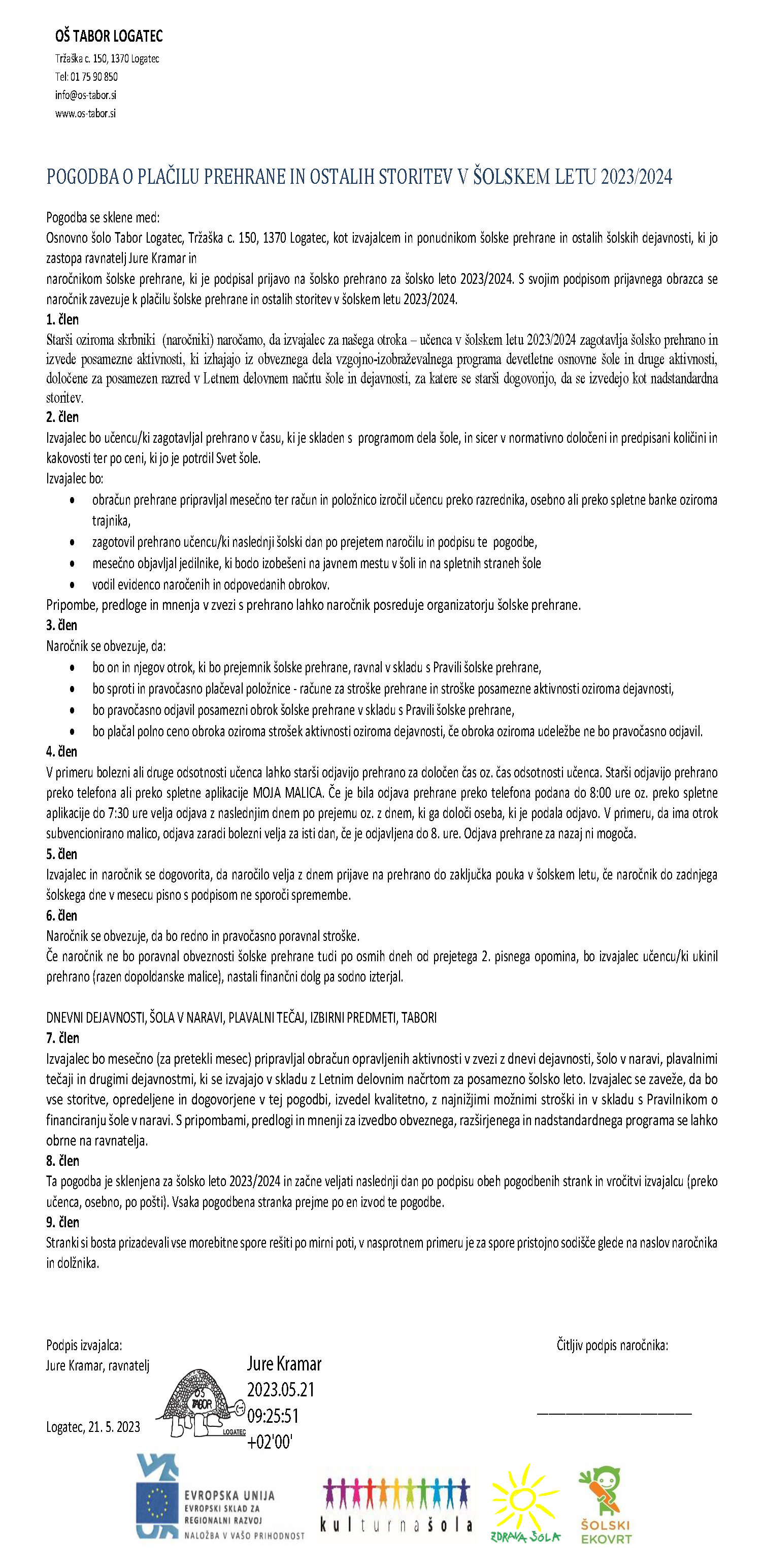 PRIJAVA UČENCANA ŠOLSKO PREHRANOPRIJAVA UČENCANA ŠOLSKO PREHRANOIme in sedež šoleOŠ TABOR LOGATECTržaška cesta 150, 1370 LogatecPODATKI O VLAGATELJUPODATKI O VLAGATELJU□ mati   □ oče   □ druga osebaPriimek in imePriimek in imeNaslovPODATKI O UČENCUPODATKI O UČENCUPODATKI O UČENCUPriimek in imePriimek in imeNaslovRazred in oddelek (2023/2024)Izobraževalni program: Osnovnošolsko izobraževanjePRIJAVA Prijavljam učenca za šolsko leto 2023/2024  na zajtrkna dopoldansko malicona kosilona popoldansko malico□ na popoldansko malic